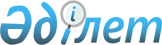 Об утверждении Правил расчета ставки арендной платы при передаче районного коммунального имущества в имущественный наем (аренду)
					
			Утративший силу
			
			
		
					Постановление акимата Тарановского района Костанайской области от 22 октября 2014 года № 316. Зарегистрировано Департаментом юстиции Костанайской области 21 ноября 2014 года № 5165. Утратило силу постановлением акимата Тарановского района Костанайской области от 4 мая 2015 года № 119

      Сноска. Утратило силу постановлением акимата Тарановского района Костанайской области от 04.05.2015 № 119.      В соответствии со статьей 31 Закона Республики Казахстан от 23 января 2001 года "О местном государственном управлении и самоуправлении в Республике Казахстан", статьей 18 Закона Республики Казахстан от 1 марта 2011 года "О государственном имуществе", постановлением Правительства Республики Казахстан от 13 февраля 2014 года № 88 "Об утверждении Правил передачи государственного имущества в имущественный наем (аренду)" акимат Тарановского района ПОСТАНОВЛЯЕТ:



      1. Утвердить прилагаемые Правила расчета ставки арендной платы при передаче районного коммунального имущества в имущественный наем (аренду).



      2. Настоящее постановление вводится в действие по истечении десяти календарных дней после дня его первого официального опубликования.      Аким района                                Б. Утеулин

Утверждены        

постановлением акимата  

Тарановского района    

от 22 октября 2014 года  

№ 316           

Правила расчета ставки арендной платы при передаче

районного коммунального имущества в имущественный наем (аренду)

      Базовая ставка арендной платы в год за использование одного квадратного метра объектов государственного нежилого фонда, находящихся на балансе районных коммунальных юридических лиц составляет 1,5 месячного расчетного показателя.



      1. Ставка арендной платы в год за имущественный наем (аренду) объекта государственного нежилого фонда рассчитывается по формуле:

      Ап = Рбс х S х Кт х Кк х Кр х Квд х Копф,

      где:

      Ап – ставка арендной платы объектов государственного нежилого фонда, находящихся на балансе районных юридических лиц в год;

      Рбс – базовая ставка арендной платы за 1 квадратный метр (тенге) в год;

      S – арендуемая площадь (квадратный метр);

      Кт - коэффициент, учитывающий тип строения;

      Кк - коэффициент, учитывающий вид нежилого помещения;

      Кр - коэффициент, учитывающий территориальное расположение;

      Квд - коэффициент, учитывающий вид деятельности нанимателя;

      Копф - коэффициент, учитывающий организационно-правовую форму нанимателя.

      2. Ставка арендной платы за имущественный наем (аренду) оборудования, автотранспортных средств и других непотребляемых вещей определяется по следующей формуле:

      Ап = С х Nam /100 х Кп,

      где:

      Ап - ставка арендной платы за оборудование, транспортные средства и другие не потребляемые вещи в год;

      С - остаточная стоимость оборудования по данным бухгалтерского учета.

      При сдаче в имущественный наем (аренду) оборудования, транспортных средств и других непотребляемых вещей с начисленным износом 100 процентов остаточная стоимость принимается в размере 10 процентов от первоначальной (восстановительной) стоимости.

      Nam - предельные нормы амортизации в соответствии со статьей 120 Кодекса Республики Казахстан от 10 декабря 2008 года "О налогах и других обязательных платежах в бюджет" (Налоговый кодекс);

      Кп - понижающий коэффициент (применяется при износе оборудования, транспортных средств и других непотребляемых вещей более шестидесяти процентов - в размере 0,8, при предоставлении субъектам малого предпринимательства для организации производственной деятельности и развития сферы услуг населению, за исключением торгово-закупочной (посреднической) деятельности - в размере 0,5).



      3. Ставка арендной платы за наем (аренду) объекта, используемого неполное рабочее время (по часам), рассчитывается по следующей формуле:

      Ач=Ап/12/Д/24,

      где:

      Ач – ставка арендной платы за объекты государственного нежилого фонда, оборудование, транспортные средства и другие непотребляемые вещи, находящиеся на балансе районных юридических лиц, в час;

      Ап – ставка арендной платы за объекты государственного нежилого фонда, оборудование, транспортные средства и другие непотребляемые вещи, находящиеся на балансе районных юридических лиц, в год;

      Д – количество дней в месяце, в котором осуществляется передача объектов в имущественный наем.
					© 2012. РГП на ПХВ «Институт законодательства и правовой информации Республики Казахстан» Министерства юстиции Республики Казахстан
				№
Вид коэффициентов
Размер коэффициента
1Коэффициент, учитывающий тип строения (Кт):11.1 офисное111.2 производственное0,811.3 складское, гаражное, котельная0,611.4 спортивные сооружения (стадионы, спортивные залы)0,7№
Вид коэффициентов
Размер коэффициента
2Коэффициент, учитывающий вид нежилого помещения (Кк)22.1 отдельно стоящее строение122.2 встроено-пристроенная часть122.3 цокольная (полуподвальная) часть0,722.4 подвальная часть0,63Коэффициент, учитывающий территориальное расположение (Кр):3.1 село Тарановское, поселок Тобол13.2 другие населенные пункты Тарановского сельского округа0,83.3 населенные пункты Асенкритовского, Майского, Набережного, Калининского сельских округов, село Юбилейное0,93.4 Населенные пункты Павловского, Новоильиновского, Белинского, Кайранкольского сельских округов, село Евгеновка, село Приозерное0,74Коэффициент, учитывающий вид деятельности нанимателя (Квд):4.1 для организации горячего и буфетного питания учащихся малокомплектных школ0,54.2 для прочих видов деятельности.15Коэффициент, учитывающий организационно-правовую форму нанимателя (Копф):5.1 для субъектов малого предпринимательства для организации производственной деятельности и развития сферы услуг населению, за исключением торгово-посреднической деятельности0,95.2 для остальных1,0